English Composition I – Week 7 Peer Review RubricMeets or Exceeds Established Assignment CriteriaNote: You are required to provide substantive written feedback in the space below each category, not just numerical scores. The text that begins “Provide feedback . . .” can be deleted and replaced with your own comments.Provide feedback for your score in this category here. Why did you take points off or why did you provide full points?  Include constructive (positive) comments and recommendations.Provide feedback for your score in this category here. Why did you take points off or why did you provide full points?  Include constructive (positive) comments and recommendations.Provide feedback for your score in this category here. Why did you take points off or why did you provide full points?  Include constructive (positive) comments and recommendations.Clearly Presents Well-Reasoned Ideas and ConceptsProvide feedback for your score in this category here. Why did you take points off or why did you provide full points?  Include constructive (positive) comments and recommendations.Provide feedback for your score in this category here. Why did you take points off or why did you provide full points?  Include constructive (positive) comments and recommendations. Quality of ProjectProvide feedback for your score in this category here. Why did you take points off or why did you provide full points?  Include constructive (positive) comments and recommendations. Provide feedback for your score in this category here. Why did you take points off or why did you provide full points?  Include constructive (positive) comments and recommendations. Conclusion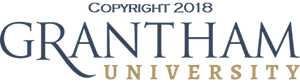 Grading CriteriaPossible PointsPoints AwardedAn introduction with a clear thesis statement15Fill inGrading CriteriaPossible PointsPoints AwardedHas chosen a well-defined issue that is controversial in nature10Fill inGrading CriteriaPossible PointsPoints AwardedMeets the word count of the assignment.10Fill inGrading CriteriaPossible PointsPoints AwardedBody paragraphs that support the persuasive thesis (with evidence)Logical Transitions between Introduction, body paragraphs, and Conclusion25Fill inGrading CriteriaPossible PointsPoints AwardedAddresses counter argument (with at least one  source defending opposing viewpoint)Refutation to or compromise with that counter argument15Fill inGrading CriteriaPossible PointsPoints AwardedAcademic and professional tone and appearance15Fill inGrading CriteriaPossible PointsPoints AwardedGrammar and proofreading10Fill inGrading CriteriaPossible PointsPoints AwardedTotal 100Fill in